DAFTAR ISIDAFTAR ISI		2DAFTAR SINGKATAN DAN ISTILAH	3DAFTAR SKEMA PENDANAAN SMART CITY TAHUN 2018	4PERSYARATAN WAJIB SKEMA PENDANAAN SMART CITY	5BAB I	PENDAHULUAN	7BAB II	INSENTIF MANUSKRIP	81.	Ringkasan Kegiatan	82.	Deskripsi Kegiatan	93.	Keluaran	94.	Persyaratan	95.	Aspek Keuangan	106.	Petunjuk Lampiran	11Lampiran 1.	Sampul Proposal	12Lampiran 2.	Pengesahan	13Lampiran 3.	Riwayat Hidup Pengusul	14Lampiran 4.	Manuskrip yang Diajukan	15Lampiran 5.	Laporan Turnitin / Ithenticate	16Lampiran 6.	Bukti Penerimaan Publikasi Manuskrip	17Lampiran 7.	Kronologi Manuskrip dan Daftar Penulis	18Lampiran 8.	Persetujuan Publikasi Foto / Video (Letter of Consent)	19Lampiran 9.	Rekening Bank dan NPWP	20Lampiran 10.	Berita Acara Pembayaran	21DAFTAR SINGKATAN DAN ISTILAHDAFTAR SKEMA PENDANAAN SMART CITY TAHUN 2018PERSYARATAN WAJIB SKEMA PENDANAAN SMART CITYPeneliti dan Penerima Manfaat SMART CITYSebanyak tiga puluh persen (30%) kuota keterlibatan dalam kegiatan SMART CITY diprioritaskan bagi peneliti perempuan.Setiap peneliti harus lolos penyaringan anti teroris dan penghindaran sesuai prosedur USAID.Para peneliti maupun penerima manfaat langsung kegiatan-kegiatan atau skema pendanaan SMART CITY yaitu Peneliti Utama, Dosen Pemula, dan Mahasiswa Pascasarjana dengan ketentuan sebagai berikut.Peneliti Utama (PU) Dosen Tetap (PNS atau Pegawai);Minimal bergelar Doktor (S3);Memiliki h-index Scopus;Memiliki kompetensi keilmuan sesuai tema / topik riset proposal yang diusulkan;Diutamakan berpengalaman mempublikasi naskah ilmiah di tingkat internasional, dan / atau pernah mendapatkan hibah penelitian internal dan eksternal universitas.Dosen Pemula (DP)Dosen (PNS atau Pegawai);Minimal bergelar Strata Dua (S2);Memiliki kesamaan topik riset dalam proposal dengan keahlian yang sedang dikembangkan;Diutamakan bagi yang belum pernah mendapatkan pendanaan dari hibah kompetitif internal maupun eksternal universitas.Mahasiswa (M)Pada saat memasukkan proposal terdaftar aktif sebagai mahasiswa doktoral (S3) UI;Sudah lulus ujian kualifikasi dan / atau proposal riset disertasi.Keluaran dan Publikasi SMART CITYProposal dan ArtikelSeluruh proposal dan artikel yang diikutkan dalam kegiatan pada KAK ini diprioritaskan bagi yang sesuai dengan tema dan / atau topik strategis SMART CITY.Proposal SMART CITY secara umum diketik dalam ukuran kertas A4, spasi 1.5, font Arial Narrow, berkas lunak Portable Document Format (PDF).Artikel riset yang dihasilkan merupakan karya pengusul, bebas plagiarisme, dan bukan merupakan keluaran wajib / utama dari skema pendanaan subsidi / insentif / hibah lain.Jurnal / prosiding konferensi yang dituju terindeks di Scopus.Pada setiap publikasi artikel di jurnal / prosiding konferensi ilmiah yang diikutkan dalam kegiatan pendanaan hibah USAID - SHERA - SMART CITY, peneliti harus bersedia mencantumkan pengakuan (acknowledgement) sebagai berikut.This research / article’s publication is supported by the United States Agency for International Development (USAID) through the Sustainable Higher Education Research Alliance (SHERA) Program for Universitas Indonesia’s Scientific Modeling, Application, Research and Training for City-centered Innovation and Technology (SMART CITY) Project, Grant #AID-497-A-1600004, Sub Grant #IIE-00000078-UI-1.Keluaran LainnyaKeluaran atau produk-produk kegiatan lainnya seputar CCR SMART CITY perlu menampilkan publikasi dan material pencitraan (branding) seperti gambar, logo, dan / atau kalimat tertentu sesuai ketentuan USAID, serta dikonsultasikan dengan penyelenggara kegiatan dan pihak USAID SHERA.Individu pelaku, peneliti, maupun penerima manfaat lainnya dari kegiatan SMART CITY perlu menandatangani Surat Kesediaan Publikasi Foto / Video oleh USAID (Letter of Consent / LoC: Permission to Use Image Content).Aspek Legal dan KeuanganSeluruh pajak penghasilan dari kegiatan SMART CITY ditanggung oleh peneliti sesuai peraturan yang berlaku di Indonesia.Komite Pengelola Kolaborasi Riset SMART CITY dapat menuntut ganti rugi atau pengembalian dana 100% apabila peneliti terbukti melakukan pelanggaran atau tidak dapat menghasilkan keluaran yang dijanjikan.Ketentuan / prosedur dapat berubah atau ditambahkan sesuai kebijakan USAID SHERA dan Universitas Indonesia yang akan diinformasikan lebih lanjut pada saat pelaksanaan dan / atau ditetapkan dalam bentuk Kontrak Kerja antara Komite Pengelola Kolaborasi Riset SMART CITY dengan peneliti.BAB I	PENDAHULUANScientific Modeling, Application, Research, and Training for City-centered Innovation and Technology (SMART CITY) adalah program yang diinisiasi oleh Direktorat Riset dan Pengabdian kepada Masyarakat (DRPM) Universitas Indonesia (UI) dalam mengkombinasikan pemodelan, penerapan, riset, dan pelatihan ilmiah untuk inovasi dan teknologi skala perkotaan. Program ini dikelola oleh Komite Kolaborasi Riset yang mendapatkan pendanaan dari United States Agency for International Development (USAID) melalui program Sustainable Higher Education Research Alliances (SHERA) untuk jangka waktu empat (4) tahun, periode 2017 – 2021. Pada saat program ini dimulai, terdapat empat (4) universitas dalam negeri yang menjadi mitra UI atau anggota Kolaborasi Riset SMART CITY, dan tiga (3) universitas mitra UI dari Amerika Serikat (AS) yang tercantum pada Tabel 1.Tabel 1. Daftar Universitas Mitra SMART CITYTujuan utama CCR SMART CITY adalah peningkatan secara berkelanjutan terhadap kualitas dan kuantitas riset ilmu pengetahuan dan teknologi di lembaga pendidikan tinggi Indonesia, terutama bagi UI dan universitas-universitas mitranya dalam bidang perencanaan dan pengembangan strategi kota pintar (smart city). Tujuan ini diturunkan menjadi kegiatan-kegiatan yang secara umum berfungsi meningkatkan kapasitas akademisi dan peneliti tingkat pascasarjana di Indonesia, memperkuat kelembagaan dan manajemen riset di perguruan tinggi Indonesia, serta meningkatkan kerjasama riset antara universitas-universitas di AS dengan UI dan universitas-universitas mitra. Program SMART CITY terdiri atas empat (4) tema dan sepuluh (10) topik strategis seperti pada Tabel 2.Tabel 2. Tema dan Topik Strategis SMART CITYBAB II	INSENTIF MANUSKRIPSkema Pemberian Insentif Pengembangan Naskah untuk Diseminasi Riset di Publikasi Akademik yang Diakui secara Internasional - SMART CITY 2018 merupakan kegiatan yang pertama kali  diselenggarakan. Penyebutan nama atau judul kegiatan ini dapat diringkas menjadi Insentif Manuskrip SMART CITY. Kegiatan ini berlangsung sepanjang tahun, bertujuan meningkatkan penyebaran jumlah dan kualitas manuskrip riset mengenai topik-topik SMART CITY yang dihasilkan oleh para peneliti Indonesia di taraf internasional. Bentuknya adalah pendanaan berbasis keluaran, yaitu memberikan sejumlah dana kepada para peneliti yang telah berhasil mempublikasikan manuskrip pada buku dengan ISBN, jurnal, atau prosiding (full paper) terindeks Scopus. Kesempatan untuk mendaftar terbuka bagi akademisi dari UI dan universitas mitra dalam negeri SMART CITY.Keluaran wajib / utama yang ditargetkan dari penyelenggaraan Kegiatan Dukungan Konferensi - SMART CITY selama tahun 2018 yaitu: adanya sejumlah total empat puluh enam (46) manuskrip mewakili empat (4) tema dan sepuluh (10) topik strategis SMART CITY yang dipublikasikan sebagai berikut.2 manuskrip buku ber-ISBN12 manuskrip jurnal internasional terindeks Scopus32 manuskrip prosiding (full paper) internasional terindeks ScopusSebanyak empat puluh enam (46) akademisi dari total pendaftar mendapat penggantian dana (reimbursement) atas keberhasilannya mempublikasikan manuskrip yang dimaksud.Pengusul dan ManuskripPengusul adalah dosen UI atau Universitas Mitra Dalam Negeri SMART CITY, yaitu: UNSRI, UNPAD, UNDIP, dan UNUD;Mencantumkan acknowledgement sesuai panduan;Memiliki manuskrip yang telah diterima atau sedang diproses untuk diterbitkan dalam buku ber-ISBN / jurnal terindeks Scopus / prosiding (full paper) terindeks Scopus, dibuktikan dengan konfirmasi penerimaan manuskrip untuk publikasi (paper accepted for publication) dari penerbit;Manuskrip tersebut bebas plagiarisme (dibuktikan dengan laporan Turnitin atau Ithenticate);Manuskrip tersebut bukan merupakan keluaran wajib / utama dari skema pendanaan subsidi / insentif / hibah lain;Manuskrip tersebut sesuai dengan tema dan topik strategis SMART CITY pada Tabel 2;Satu judul manuskrip hanya bisa diklaim oleh satu pengusul;Prioritas bagi manuskrip yang melibatkan peneliti perempuan.PendaftaranPendaftaran kegiatan Insentif Manuskrip - SMART CITY 2018 dibuka dari tanggal 29 Januari sampai 28 Agustus 2018, atau sampai target keluaran kegiatan ini tercapai.Pengusul dari UI mendaftar melalui SIRIP. Pengusul dari universitas mitra dalam negeri SMART CITY dapat mendaftar melalui Google Form bit.ly/pendaftaranIMSC2018. Pada kedua sistem tersebut pengusul diminta mengisi data diri dan mengunggah PDF proposal dengan format judul: IM2018_Singkatan Universitas_Nama Lengkap. Contoh: IM2018_UI_Amitaba Chan.Sistematika ProposalProposal Insentif Manuskrip - SMART CITY diketik menggunakan jenis huruf “Arial Narrow”, ukuran teks judul proposal 14 pt, badan proposal 12 pt, spasi 1,5, ukuran kertas A4 dengan margin kiri-kanan-atas-bawah masing-masing 2,5 cm dari tepi.Proposal disusun sesuai format Lampiran 1 – 8 secara berurut sebagai berikut.Sampul / Halaman Judul;Pengesahan;Riwayat Hidup (Curriculum Vitae / CV) Pengusul;Draf Manuskrip;Laporan Turnitin atau Ithenticate atas manuskrip yang diusulkan;Kronologi Manuskrip dan Daftar Penulis;Bukti manuskrip telah diterima untuk dipublikasi (paper accepted for publication);Surat Kesediaan Publikasi Foto / Video (LoC: Permission to Use Image Content);Seleksi ProposalSeleksi pengusulan dilakukan oleh Komite Pengelola Kolaborasi Riset SMART CITY.Daftar Pemenang Pengusulan Hibah Riset - SMART CITY 2018 akan diumumkan secara resmi melalui situs web DRPM (www.research.ui.ac.id).Pada tahap ini, setiap peneliti perlu melengkapi administrasi (Lampiran 9 – 10) berikut.Rekening Bank (disarankan BNI) dan NPWP;Berita Acara Pembayaran Insentif Manuskrip.Berikut besaran maksimal insentif yang dapat diberikan atas manuskrip peneliti.Rp20.000.000,00 (dua puluh juta rupiah) per manuskrip buku ber-ISBN;Rp20.000.000,00 (dua puluh juta rupiah) per manuskrip jurnal terindeks Scopus;Rp10.000.000,00 (sepuluh juta rupiah) untuk prosiding terindeks Scopus.Halaman-halaman terlampir berikut merupakan format berkas yang perlu dilengkapi.Hilangkan bagian keterangan judul halaman lampiran seperti contoh berikut: 	untuk dihilangkanBagian tulisan bertanda kurung siku merupakan keterangan tambahan. Hilangkan seluruhnya, atau hilangkan seluruhnya lalu isi sesuai arahan dan spesifikasi pada proposal yang didaftarkan.Contoh 1:[ Arial Narrow, 14 pt, regular bold, all caps, centered ]  untuk dihilangkanContoh 2: 	untuk diisi dengan salah satu (1) pilihan tema dan topik SMART CITY pada Tabel 1 KAK ini, seperti contoh berikut.Hilangkan nomor halaman pada sampul proposal (Lampiran 1).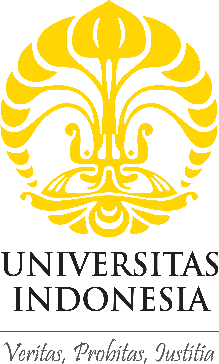 [ /  Logo Universitas ]PROPOSAL[ Arial Narrow, 14 pt, regular bold, all caps, centered ] INSENTIF MANUSKRIPSCIENTIFIC MODELING, APPLICATION, RESEARCH, AND TRAINING FOR CITY-CENTERED INNOVATION AND TECHNOLOGY(SMART CITY)[ Arial Narrow, 14 pt, regular bold, all caps, centered ]Tahun 2018[ Arial Narrow, 14 pt, regular bold ]LEMBAR PENGESAHAN	PENGUSULAN INSENTIF MANUSKRIP - SMART CITYPada hari __________ tanggal ___ bulan __________ tahun _____ di kota __________,saya yang bertanda tangan di bawah ini :Nama Lengkap Bergelar	: __________________________________________________________________________NIP / NUP / NIDN		: __________________________________________________________________________ID#Scopus		: __________________________________________________________________________h-index Scopus		: __________________________________________________________________________Asal Universitas		: __________________________________________________________________________Pangkat & Golongan	: __________________________________________________________________________Jabatan Fungsional	: __________________________________________________________________________Jabatan Struktural	: __________________________________________________________________________Fakultas			: __________________________________________________________________________Program Studi		: __________________________________________________________________________Nomor HP		: __________________________________________________________________________Alamat Surel (e-mail)	: __________________________________________________________________________Jenis Manuskrip		: Buku / Jurnal / Prosiding [ pilih salah satu ]Judul Manuskrip		: __________________________________________________________________________Penerbit			: __________________________________________________________________________Riset dalam manuskrip yang diusulkan mendapat / tidak mendapat [ pilih salah satu ] dukungan dari sumber lain. [Sebutkan nama donor dan besaran dana atau bentuk dukungan yang diterima, apabila ada.]Dengan ini saya mendaftar sebagai pengusul Insentif Manuskrip - SMART CITY, dan menyatakan bahwa manuskrip yang saya serahkan sebagai keluaran kegiatan ini merupakan karya saya sendiri, bebas plagiarisme, dan bukan merupakan keluaran dari hibah lain. Seluruh data yang saya cantumkan pada halaman ini adalah benar. Apabila di kemudian hari ditemukan pelanggaran yang saya lakukan terkait pengusulan ini, saya bersedia bertanggung jawab dan ditindaklanjut sesuai peraturan penyelenggara kegiatan, institusi dan perundangan negara yang berlaku.Menyetujui.Dekan Fakultas / Direktur / Ketua Lembaga Penelitian Universitas[ Nama Lengkap Bergelar ] [ NIP / NUP / NIDN ] CURRICULUM VITAE (CV) PENGUSULINSENTIF MANUKSRIP – SMART CITYIdentitas DiriJumlah Tulisan Ilmiah yang Telah Dipublikasikan hingga Tahun 2017 	: ___________________________Jumlah Sitasi pada Tulisan Ilmiah yang Terpublikasi hingga Tahun 2017	: ___________________________Pendidikan FormalPublikasi Ilmiah 5 Tahun TerakhirLain-lain [ Pengalaman Riset, Pertemuan ilmiah, Penghargaan, dsb. selama 5 tahun terakhir ][ Manuskrip / artikel yang dilampirkan harus sesuai dengan format penerbit. Di dalamnya harus mencantumkan judul dan nama penulis, isi, dan pengakuan (acknowledgement) kepada USAID - SHERA - SMART CITY UI. Berikut contohnya.This article’s publication is supported by the United States Agency for International Development (USAID) through the Sustainable Higher Education Research Alliance (SHERA) Program for Universitas Indonesia’s Scientific Modeling, Application, Research and Training for City-centered Innovation and Technology (SMART CITY) Project, Grant #AID-497-A-1600004, Sub Grant #IIE-00000078-UI-1.LAPORAN TURNITIN / ITHENTICATE ATAS MANUSKRIP YANG DIUSULKANBUKTI PENERIMAAN PUBLIKASI MANUSKRIP[ Bukti penerimaan ini harus menampilkan: pernyataan dari panitia mengenai penerimaan artikel untuk dipublikasi pada buku, jurnal, atau prosiding konferensi beserta nama penerbit, nama pengusul, judul artikel riset pengusul, lokasi, dan unsur validasi resmi lainnya bila diperlukan ]KRONOLOGI MANUSKRIPPENULIS[ Sebutkan data-data penulis lain sesuai yang tertulis pada manusksrip. Tambahkan baris bila perlu. ]*S1 /  S2 / Sp1 / Sp2 / S3 / Posdoktoral[ Ditandatangani oleh pengusul untuk mengizinkan gambar / foto yang bersangkutan terkait kegiatan ini dipublikasikan oleh pihak USAID - SHERA maupun SMART CITY UI ]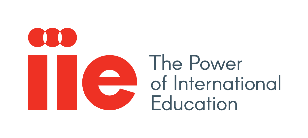 Permission to Use Image ContentSubject	: Incentivizing Manuscript Development for Research Dissemination in Internationally Recognized Academic PublicationsLocation	: __________I grant the permission for USAID Sustainable Higher Education Research Alliances (SHERA), its representatives and employees the rights to take photographs / videos of myself and my property in connection with the above-identified subject.Therefore USAID SHERA, its assigns and transferees to copyright, may use and publish them in print and / or electronically as well as may use any of my image with or without my name and for any lawful purpose, including for example such purposes as publicity, illustration, advertising, and website content within USAID SHERA purposes.I have read and understand the above statement.Signature _____________________Printed Name _____________________Date _____________________Menara Imperium, 28th Floor, Suite B-II. Jl. H.R. Rasuna Said Kav.1, Kuningan, Jakarta 12980, IndonesiaRekening BankNama Bank	: ______________________________________________________________Kantor Cabang	: ______________________________________________________________No. Rekening	: ______________________________________________________________Nama		: ______________________________________________________________[ masukan foto halaman pertama pada buku tabungan bank yang memuat informasi di atas pada kotak di bawah ini ]NPWP[ masukan foto kartu NPWP pada kotak di bawah ini ][ Format dari Komite Pengelola Kolaborasi Riset SMART CITY UI, akan diberikan menyusul ]Artikel:Naskah / manuskrip untuk jurnal / prosiding.AS:Singkatan dari Amerika Serikat.DRPM:Singkatan dari Direktorat Riset dan Pengabdian MasyarakatKAK:Singkatan dari Kerangka Acuan Kerja, disebut juga sebagai panduan.Komite Pengelola Kolaborasi SMART CITY:Tim manajemen yang terdiri dari empat (4) orang sesuai Surat Keputusan Rektor UI nomor 1142 / SK / R / UI / 2017, yaitu Ketua, Manajer Kemitraan, Manajer Keuangan, serta Spesialis Monev yang berwenang mengelola dana dari United States Agency for International Development (USAID) melalui program Sustainable Higher Education Research Alliance (SHERA), No. Hibah: AID - 497 - A - 16 - 00004, untuk Universitas Indonesia (UI) yang berjudul: Scientific Modeling, Application, Research, and Training for City - Centered Innovation and Technology (SMART CITY), No. Sub – Hibah: IIE00000078 - UI – 1; dalam Bahasa Inggris disebut sebagai SMART CITY Center for Collaborative Research (SMART CITY CCR).Tim manajemen yang terdiri dari empat (4) orang sesuai Surat Keputusan Rektor UI nomor 1142 / SK / R / UI / 2017, yaitu Ketua, Manajer Kemitraan, Manajer Keuangan, serta Spesialis Monev yang berwenang mengelola dana dari United States Agency for International Development (USAID) melalui program Sustainable Higher Education Research Alliance (SHERA), No. Hibah: AID - 497 - A - 16 - 00004, untuk Universitas Indonesia (UI) yang berjudul: Scientific Modeling, Application, Research, and Training for City - Centered Innovation and Technology (SMART CITY), No. Sub – Hibah: IIE00000078 - UI – 1; dalam Bahasa Inggris disebut sebagai SMART CITY Center for Collaborative Research (SMART CITY CCR).LoC:Singkatan dari Letter of Consent.Singkatan dari Letter of Consent.LoI:Singkatan dari Letter of Invitation.Singkatan dari Letter of Invitation.Monev:Sub kegiatan monitor, evaluasi, dan pembelajaran oleh penyelenggara kegiatan SMART CITY.Sub kegiatan monitor, evaluasi, dan pembelajaran oleh penyelenggara kegiatan SMART CITY.Pagu Pendanaan:Batas atas anggaran yang dapat diberikan kepada para peneliti.Batas atas anggaran yang dapat diberikan kepada para peneliti.PDF:Singkatan dari Portable Document Format.Singkatan dari Portable Document Format.Penyelenggara Kegiatan:Apabila tidak dijelaskan lebih lanjut, maka penyelenggara kegiatan SMART CITY adalah Komite Pengelola Kolaborasi SMART CITY yang dibantu oleh staf-staf tetap dan / atau tenaga lainnya.Apabila tidak dijelaskan lebih lanjut, maka penyelenggara kegiatan SMART CITY adalah Komite Pengelola Kolaborasi SMART CITY yang dibantu oleh staf-staf tetap dan / atau tenaga lainnya.RAB:Singkatan dari Rencana Anggaran Biaya.Singkatan dari Rencana Anggaran Biaya.SIRIP:Singkatan dari Sistem Informasi Riset dan Pengabdian Masyarakat milik UI.Singkatan dari Sistem Informasi Riset dan Pengabdian Masyarakat milik UI.Skema Pendanaan SMART CITY:Kegiatan-kegiatan yang berupa pemberian dana bagi akademisi di tingkat pascasarjana UI dan / atau universitas mitra SMART CITY yang dilaksanakan sepanjang tahun dengan target menghasilkan naskah / artikel ilmiah yang dipublikasikan pada jurnal, prosiding, atau buku sesuai spesifikasi.Kegiatan-kegiatan yang berupa pemberian dana bagi akademisi di tingkat pascasarjana UI dan / atau universitas mitra SMART CITY yang dilaksanakan sepanjang tahun dengan target menghasilkan naskah / artikel ilmiah yang dipublikasikan pada jurnal, prosiding, atau buku sesuai spesifikasi.Staf Tetap SMART CITY:Jabatan bagi para tenaga kerja terdaftar pada struktur organisasi SMART CITY yang menjalankan urusan harian seperti program, kantor, pengadaan, administrasi, keuangan, dan monev.Jabatan bagi para tenaga kerja terdaftar pada struktur organisasi SMART CITY yang menjalankan urusan harian seperti program, kantor, pengadaan, administrasi, keuangan, dan monev.UI:Singkatan dari Universitas IndonesiaSingkatan dari Universitas IndonesiaUniversitas Mitra:Universitas-universitas yang secara resmi telah bergabung sebagai anggota Kolaborasi Riset (CCR) SMART CITY dalam Proyek USAID SHERA, seperti yang disebutkan pada bagian pendahuluan KAK ini.Universitas-universitas yang secara resmi telah bergabung sebagai anggota Kolaborasi Riset (CCR) SMART CITY dalam Proyek USAID SHERA, seperti yang disebutkan pada bagian pendahuluan KAK ini.No.Nama KegiatanEligibilitasEligibilitasTarget PublishedPagu PendanaanProposal (Rp)Tenggat WaktuPemasukan ProposalWaktu PengumumanNo.Nama KegiatanAkademisiUniversitasTarget PublishedPagu PendanaanProposal (Rp)Tenggat WaktuPemasukan ProposalWaktu Pengumuman1Subsidi KonferensiDosen Pemula & MahasiswaUI & mitra dalam negeri50 naskah prosiding500.000.00028 Agustus 2018Sepanjang Tahun2Dukungan KonferensiPeneliti UtamaUI & mitra dalam negeri10 naskah prosiding295.000.00028 Agustus 2018Sepanjang Tahun3Hibah RisetPeneliti Utama, Dosen Pemula, & MahasiswaUI10 naskah jurnal &30 naskah prosiding2.700.000.00028 Februari 2018April 20184Insentif ManuskripPeneliti Utama & Dosen PemulaUI & mitra dalam negeri2 naskah buku ber-ISBN,12 naskah jurnal,32 naskah prosiding600.000.00028 Agustus 2018Sepanjang Tahun5Subsidi DataMahasiswaUI & mitra dalam negeri10 naskah jurnal / prosiding200.000.00028 Agustus 2018Sepanjang TahunNo.NamaLokasiUniversitas Dalam NegeriUniversitas Dalam NegeriUniversitas Dalam NegeriUniversitas Sriwijaya (UNSRI)Palembang, Sumatera SelatanUniversitas Padjajaran (UNPAD)Bandung, Jawa BaratUniversitas Diponegoro (UNDIP)Semarang, Jawa TengahUniversitas Udayana (UNUD)Denpasar, BaliUniversitas Luar NegeriUniversitas Luar NegeriUniversitas Luar NegeriUniversity of Illinois at Urbana-Champaign (UIUC)Illinois, Amerika SerikatUniversity of Florida (UF)Florida, Amerika SerikatSavannah State University (SSU)Georgia, Amerika SerikatTema RisetTopik RisetEnergi & LingkunganSistem penyimpanan energi yang berkelanjutan (sustainable) untuk lingkungan perkotaan.Energi & LingkunganSistem energi berkelanjutan untuk perkotaan.InfrastrukturMobilitas perkotaan berkelanjutanInfrastrukturPengelolaan air perkotaan berkelanjutanInfrastrukturPembangunan daerah yang berkelanjutanTeknologi Informasi & Komunikasi (TIK) + MobilitasPerluasan layanan kesehatan perkotaan ke daerah pedesaanTeknologi Informasi & Komunikasi (TIK) + MobilitasPerangkat komputasi dengan Internet of Things / IoTKualitas HidupInfrastruktur, kebijakan, & teknologi perumahan perkotaanKualitas HidupLingkung bangun perkotaan layak huniKualitas HidupPelayanan kesehatan perkotaanRingkasan KegiatanNama Pelaksana:Komite Pengelola Kolaborasi Riset SMART CITYNama Kegiatan(sesuai perjanjian):Incentivizing Manuscript Development for Research Dissemination in Internationally Recognized Academic PublicationsJudul Kegiatan:Pemberian Insentif Pengembangan Naskah untuk Diseminasi Riset di Publikasi Akademik yang Diakui secara Internasional - SMART CITY 2018Tipe Kegiatan:Pendanaan berbasis KeluaranTujuan Kegiatan:Meningkatkan penyebaran jumlah dan kualitas manuskrip buku, jurnal, dan prosiding konferensi tentang kota yang dihasilkan oleh para peneliti UI dan mitra dalam negeri SMART CITY di taraf internasionalIndikator(sesuai rencana kerja):Hasil: Peningkatan kapasitas staf pengajar, mahasiswa PhD dan peneliti posdoktoral di universitas-universitas di Indonesia; penguatan lingkungan kelembagaan inklusif untuk penelitian dan manajemen di perguruan tinggi Indonesia;Keluaran: Peningkatan pertukaran profesional dan kolaborasi; kebijakan kelembagaan dalam mendukung penelitian dan manajemen dikembangkan pada anggota CCR;Kinerja: Jumlah ilmuwan yang berpartisipasi dalam pertukaran pengetahuan virtual; jumlah produk pengetahuan konsorsium (CCR).Periode:Januari – Desember 2018 Target Penerima Insentif Manuskrip:Empat puluh enam (46) penelitiKeluaran:2 manuskrip buku ber-ISBN12 manuskrip jurnal internasional terindeks Scopus32 manuskrip prosiding konferensi terindeks ScopusPagu Pendanaan:Rp20.000.000,00 per manuskrip jurnal / bukuRp10.000.000,00 per manuskrip prosidingDeskripsi KegiatanKeluaranPersyaratanAspek KeuanganPetunjuk LampiranLampiran 1. 	Sampul ProposalTema:[ Arial Narrow, 12 pt, regular bold, sesuai SMART CITY ]Topik:[ Arial Narrow, 12 pt, regular bold, sesuai SMART CITY ]Tema:Teknologi Informasi dan Komunikasi (TIK) + MobilitasTopik:Perangkat komputasi dengan Internet of Things / IoTLampiran 1.	Sampul ProposalJenis Manuskrip:Buku / Jurnal / Prosiding Konferensi[ Arial Narrow, 12 pt, regular bold, pilih salah satu di atas ]Judul Manuskrip:[ Arial Narrow, 12 pt, regular bold ]Penerbit:[ Arial Narrow, 12 pt, regular bold ]Tema:[ Arial Narrow, 12 pt, regular bold, sesuai SMART CITY ]Topik:[ Arial Narrow, 12 pt, regular bold, sesuai SMART CITY ]Pengusul:[ Arial Narrow, 12 pt, regular bold, nama lengkap bergelar ]Fakultas:[ Arial Narrow, 12 pt, regular bold ]Universitas:[ Arial Narrow, 12 pt, regular bold ]Lampiran 2.	PengesahanMengetahui,Manajer Riset Fakultas[ Nama Lengkap Bergelar ][ NIP / NUP / NIDN ]Yang Menyatakan,Pengusul,[ Materai Rp6.000,00 ][ Nama Lengkap Bergelar ] [ NIP / NUP / NIDN ]Lampiran 3.	Riwayat Hidup PengusulNama Lengkap Bergelar:___________________________________________________________________Jenis Kelamin:LAKI-LAKI / PEREMPUAN [ pilih salah satu ]Tempat, Tanggal Lahir:___________________________________________________________________Alamat Surel (E-mail):___________________________________________________________________Nomor Telepon / HP:___________________________________________________________________Asal Universitas:___________________________________________________________________Fakultas:___________________________________________________________________Program Studi:___________________________________________________________________NIP / NUP / NIDN:___________________________________________________________________Pangkat / Golongan Ruang:___________________________________________________________________Jabatan Struktural:___________________________________________________________________Jabatan Fungsional:___________________________________________________________________ID Scopus:___________________________________________________________________h-index Scopus:___________________________________________________________________TingkatS1S2S3PosdoktoralNama InstitusiBidang Ilmu / JurusanTahun Masuk-LulusJudul Skripsi / Tesis / DisertasiNama Pembimbing / PromotorNo.JudulBentuk(Jurnal, Prosiding, Book Chapter, dll.)Volume / Nomor / Tahun[ Tambahkan baris sesuai kebutuhan ]No.DeskripsiTahunWaktu & Tempat[ Tambahkan baris sesuai kebutuhan ]Lampiran 4.	Manuskrip yang DiajukanLampiran 5.	Laporan Turnitin / IthenticateLampiran 6.	Bukti Penerimaan Publikasi ManuskripLampiran 7.	Kronologi Manuskrip dan Daftar Penulis No.ProsesTanggal – Bulan - Tahun1.Draf final2.Pengumpulan (Submission)3.Revisi4.Penerimaan untuk Publikasi (Acceptance for Publication)5.DiterbitkanNama Lengkap BergelarJenis KelaminInstitusiFakultasDepartemenPendidikan Terakhir yang ditamatkan*Penulis IPenulis IIPenulis IIIPenulis IVPenulis VLampiran 8.	Persetujuan Publikasi Foto / Video (Letter of Consent)Lampiran 9.	Rekening Bank dan NPWPLampiran 10.	Berita Acara Pembayaran